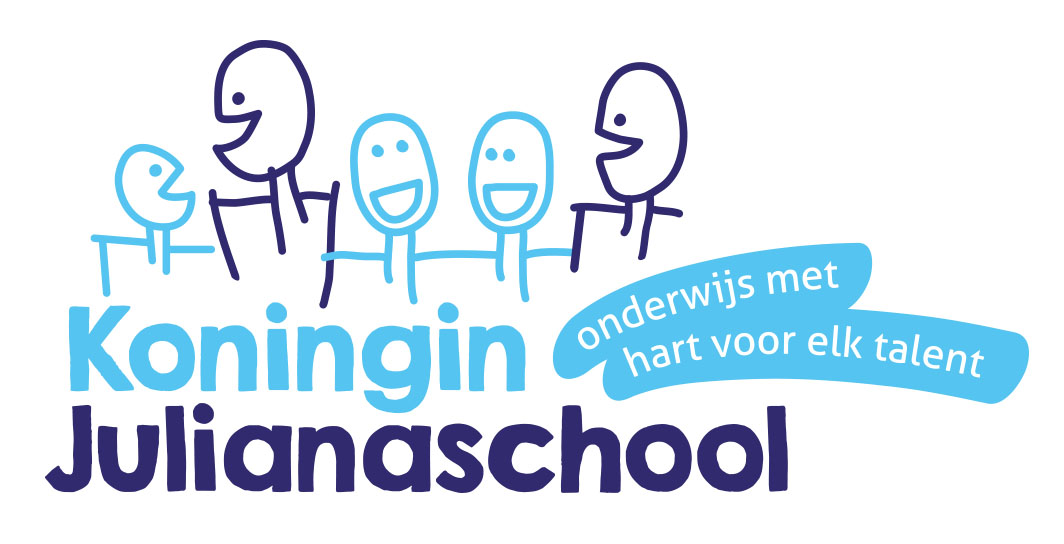 Agenda M.R vergadering KJSDatum:      04-11-2019Tijd:          20:00 uur – 21:30 uurPlaats:       PersoneelskamerVoorzitter: SabineNotulant:   MaaikeDeel met directie (Godelieve)Opening.  Zijn er vragen voor de rondvraag? Sabine20:00– 20:10Notulen bespreken Welke acties en besluiten mogen eraf? Sabine20:10– 20:20Schoolse zaken
*Mededelingen schoolGodelieve20:20– 20:45Deel zonder (Godelieve)Ingekomen post/mailSabine20:30 – 20:40Contact GMR            * Verslag GMR notulen Femke /
Marleen 20:40- 20:50       6.   Strategisch beleidsplanSabine20:50- 21:107. Nieuw MR lid – verkiezingen - procedure Sabine21:10- 21:15       8.    Welke punten in de nieuwsbrief?Sabine21:15- 21:20 9.   Rondvraag                                 nieuwe datum di 21-01-2020Sabine21:20 - 21:30